Изх.№ ..............................................ДОРъководствата на:Партия ГЕРБКоалиция БСП за България  Партия ДПСКоалиция ОБЕДИНЕНИ ПАТРИОТИПартия ВОЛЯКоалиция РЕФОРМАТОРСКИ БЛОК                                                        Коалиция БЪЛГАРИЯ БЕЗ ЦЕНЗУРА             УВАЖАЕМИ ГОСПОЖИ И ГОСПОДА,На основание чл.9, ал.6 от Изборния кодекс, Решение №141-ЕП  на ЦИК от 11.04.2019г. и уведомително писмо на управителя на МБАЛ-Елхово, Ви каня  на  23.05.2019 г. /четвъртък/ от  9.00 часа в малката зала на община Елхово /ул.”Търговска” №13/, за провеждане на консултации за определяне  състава на СИК за гласуване в избирателна секция в МБАЛ-Елхово,  във връзка с  насрочените за 26.05.2019 г. избори за членове на Европейския парламент.За участие в консултациите следва да представите писмени предложения за ваши представители в комисията.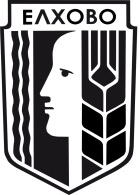      ОБЩИНА ЕЛХОВО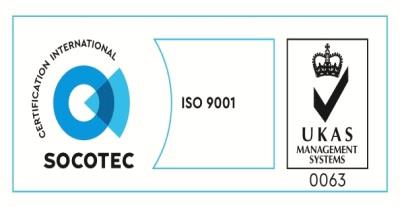 гр.Елхово, ул. „Търговска” №13; Тел.: 0478/88004; Факс: 88034; e-mail: obshtina@elhovobg.org ; kmet@elhovobg.org;  www.elhovobg.org